 Бойоро5                                                                                                   Распоряжение 08 июнь 2020 й                                                                                         08 июня 2020 гАтинг2н ауылы                                            №  13                                   с.Антинган  Об определении должностного лица, ответственного за осуществление приема граждан по вопросам защиты прав потребителей в сельском поселении Антинганский сельсовет муниципального районаиХайбуллинский район Республики Башкортостан              В целях исполнения государственной программы “О защите прав потребителей в Республике Башкортостан”, утвержденной постановлением Правительства Республики Башкортостан от 24 марта 2017 года №107 1.Определить должностным лицом, ответственным по осуществлению приема граждан по вопросам защиты прав потребителей в сельском поселении  Антинганский  сельсовет управляющего делами сельского поселения Сынбулатову Марфугу Ахатовну2.Контроль за исполнением настоящего распоряжения оставляю за собой.Глава сельского поселения                              Антинганский сельсовет                                             Ф.Б.ИскужинаБАШКОРТОСТАН РЕСПУБЛИКАҺЫХӘЙБУЛЛА РАЙОНЫМУНИЦИПАЛЬ РАЙОНЫНЫҢАНТИНГӘН АУЫЛ СОВЕТЫ АУЫЛ БИЛӘМӘҺЕ ХАКИМИӘТЕ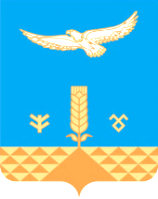 АДМИНИСТРАЦИЯ СЕЛЬСКОГО ПОСЕЛЕНИЯ АНТИНГАНСКИЙ СЕЛЬСОВЕТ МУНИЦИПАЛЬНОГО РАЙОНА ХАЙБУЛЛИНСКИЙ РАЙОН РЕСПУБЛИКИ БАШКОРТОСТАН